Back to school – transitions - primary 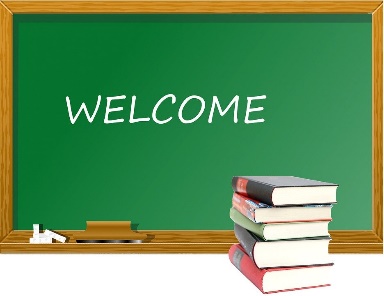 What is this?These activities will help your child understand the changes they might encounter in nursery and school.For children at nursery and P1Talk with your child about being a baby, a toddler and young child. Perhaps use photographs of them and yourself to help recognise the changes they have gone through.Use photographs as prompts to start a conversation with your child about starting nursery or school. What can they remember about these events?Talk with them about how they and you felt, and about some of the things they enjoyed.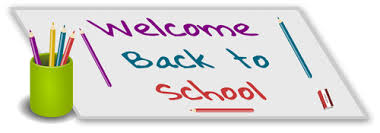 